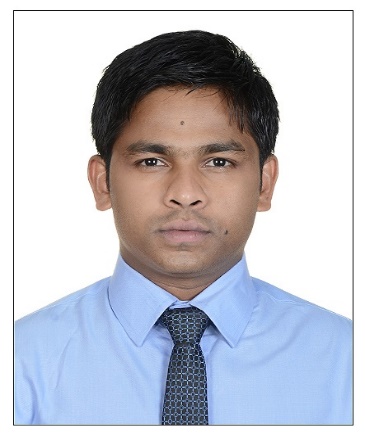 Mohammed Mohammed.366745@2freemail.com  Personal summary:A bright, talented and ambitious IT support technician with strong technical and accounting concepts background who possesses self-discipline and the ability to work with the minimum of supervision. Having exposure to a wide range of technologies and able to play a key role in diagnosing hardware and software problems and to ensure that quality solution meet business objectives, possessing a good team spirit, deadline oriented and having the ability to organize and present complex solutions clearly and accurately Looking for a suitable IT support technician, customer service position with successful and dynamic company that offers room for progression, .Professional: CCNA, (JETKING, India’s No 1 hardware and networking institute)Personality development certification course completed (Gems institute)Tally ERP 9 (UP Tech software institute India) Academic Qualification:Secondary school R.T NAGAR PUBLIC School 2003Higher Secondary HASANATH College 2005Bachelor degree in finance 2008 (Indian academy college Bangalore university)Work Experience:RC INFO SolutionSystem administrator July 2008 to 2010 august  Responsible for installation and maintenance of IT equipment including printer’s scanners X-terms and workstations. Supporting end users by using remote access technologies or by visiting departments or clients. Duties:Diagnosis of desktop, application, networking and infrastructure issues. Installation, configuration and troubleshooting of hardware and software on PC workstation Providing 1st /2nd line support to usersMaintaining a log pf all problems detected and system backup Maintaining a regular preventive maintenance schedule Installing, testing operating and maintaining ip/network cctv system Convergys India: (call center)Technical support,  January 2010-2013 august (Tele-performance call center US based) Team leaderworking for ATNT telecom group on phone supportTechnical trouble shooting Internet trouble shooting Upselling internet phone, cable, dishCall monitoring HP India:Level 1 network engineer 2013 august-2014 SeptemberDuties:Installing and Configuring Various Software, According to the requirement of development team & production departmentCreating VPN Connection through ISA, Blocking Web URL, Monitoring Users web activity, allowing and denying the web requestDiagnosing hardware and software problems, and replace defective componentsPerforming data backups and disaster recovery operationsMaintaining and administering computer networks and related computing environments, including computer hardware, systems software, applications software, and all configurationsPlanning, coordinating and implementing network security measures in order to protect data, software, and hardwareRecommending changes to improve systems and network configurations, and determine hardware or software requirements related to such changesWorking on Windows 2003,2008 Enterprise Edition, Configuring Mail client (Outlook Express, MS-Outlook 2003, 2007 & 2010 and third party tools also.)AL-FUTTAIM (RSH ME LLC)Currently working over 2 years Duties:Third officer come cashierResponsible for handling brands like OSIM, puma, Nike, Adidas, UMBRO, speedoMain concept selling of massage chair Sending mails to brand managers and main office Monitoring individual sales and sending reports to area managerFollowing up with the customer request on phoneVisual merchandising Stock management Receiving and sending stocks to warehouse and other locationLanguages known:English (fluent)Hindi (fluent)Arabic (beginner)I hereby declare that the statement and information given above is true and correct to the best of my knowledge 